پژوهشکده آرتمیا و آبزی پرویبرنامه فعالیت آموزشی - پژوهشی سال 1400-1401 *در صورت عدم حضور اینجانب از طریق ایمیل (a.haghi@urmia.ac.ir) و یا شماره تماس 09195797897 در ارتباط باشید./ 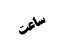 8 الی 1111 الی 1313 الی 1414 الی 18شنبهحضور در دفتر کارحضور در دفتر کارناهار و نمازحضور در دفتر کاریکشنبهحضور در دفتر کارحضور در دفتر کارناهار و نمازحضور در دفتر کاردوشنبهحضور در دفتر کارجلسه شورای پژوهشی پژوهشکدهناهار و نمازحضور در دفتر کارسه شنبهطرح برون دانشگاهی(حضور در دفتر کار)حضور در دفتر کارناهار و نمازحضور در دفتر کارچهارشنبهطرح برون دانشگاهی(حضور در دفتر کار)حضور در دفتر کارناهار و نمازحضور در دفتر کار